MESA DE MUJERES PARLAMENTARIAS RECIBE A LIDERASA MAURITANA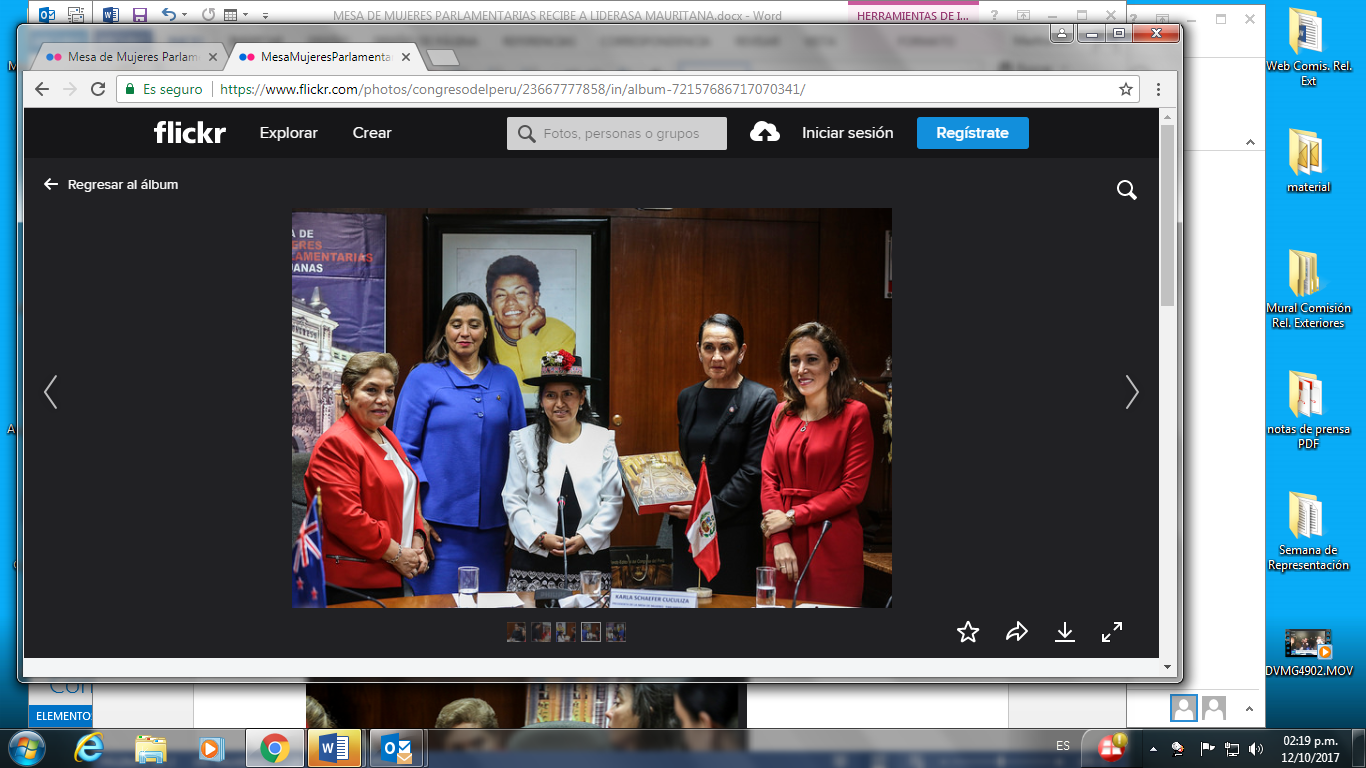 La Congresista Luz Salgado Rubianes participó en la Mesa de Mujeres Parlamentarias que recibió a la lideresa mauritana Traci Houpapa y a la embajadora de Nueva Zelanda, Jacqui Caine, para intercambiar experiencias respecto a las actividades que desarrollan en su país para empoderar a la mujer que trabaja en el agro.Durante la reunión, Traci Houpapa, sostuvo que los pueblos indígenas de todo el mundo comparten objetivos de desarrollo y empoderamiento de la mujer. Además ofreció compartir con las comunidades nativas peruanas lo que aprendieron cuando estuvo al frente de dos organizaciones de mujeres en su país. Houpapa es presidenta de la Federación de Autoridades Maoríes y directora de Ontario Teachers’ Pension Plan NZ Forests Investment Limited.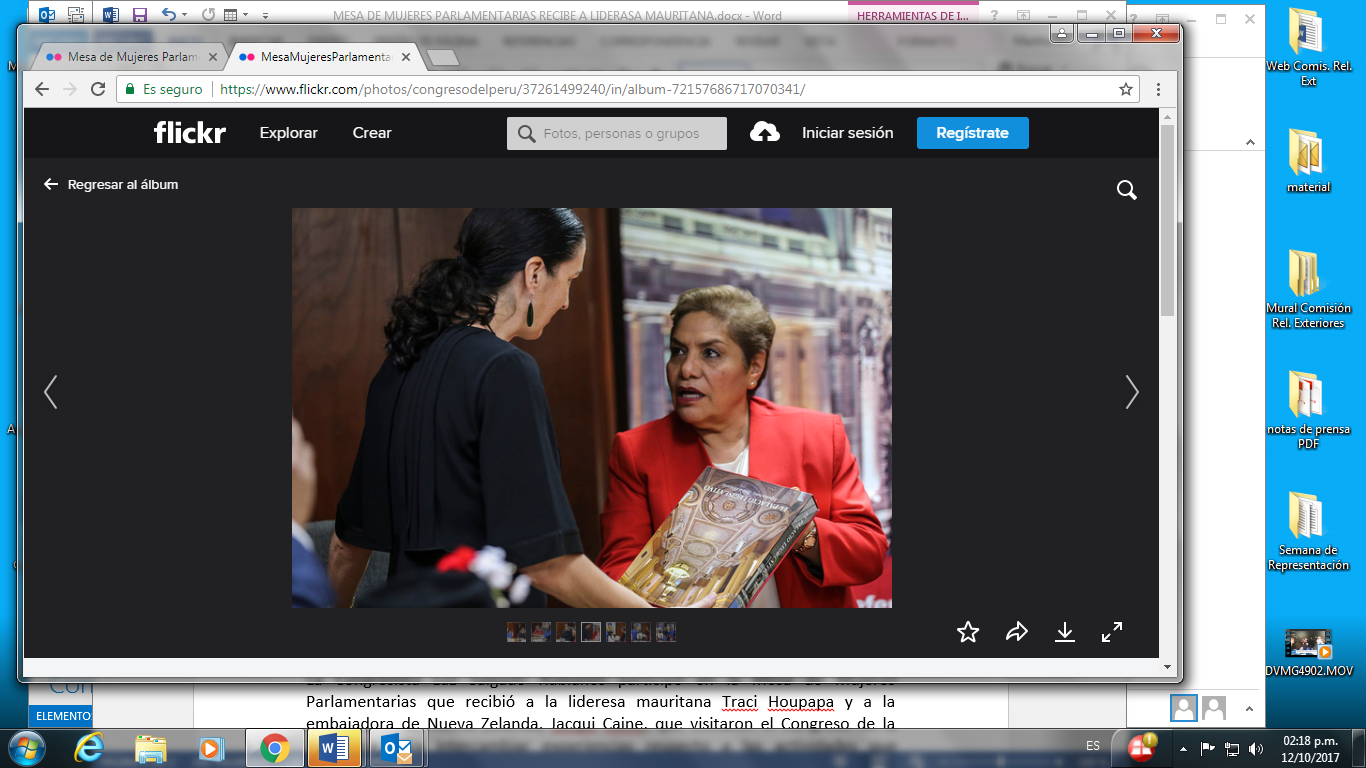 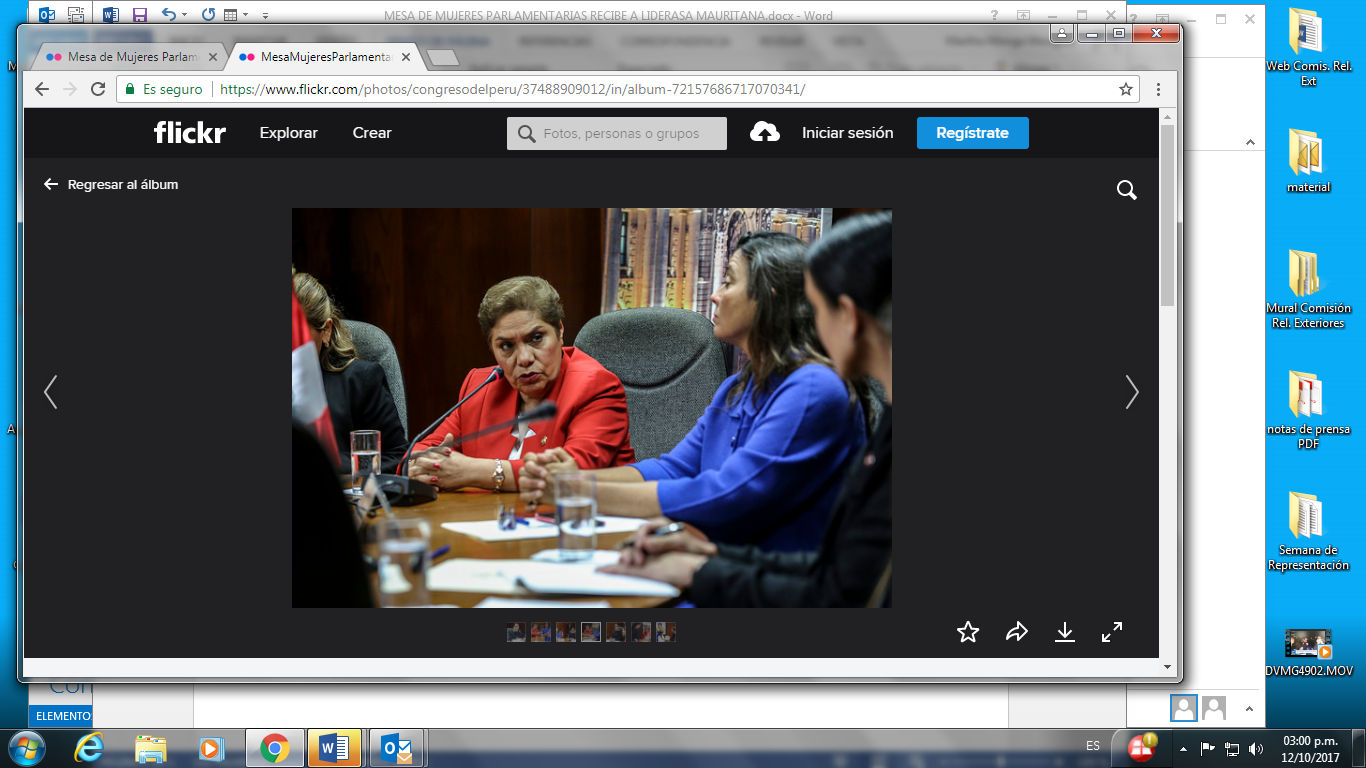 